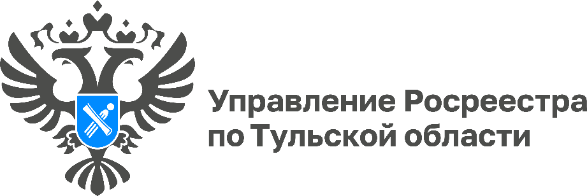 Роскадастр напоминает о новых правилах предоставления сведений о правообладателях недвижимостиФилиал ППК «Роскадастр» по Тульской области напоминает, что с 1 марта 2023 года вступили в силу новые правила предоставления сведений о правообладателе объекта недвижимости в выписке из Единого государственного реестра недвижимости (ЕГРН). «Новые правила ограничивают предоставление сведений не только о собственниках объектов недвижимости, но и о физических лицах, в пользу которых установлены ограничения и обременения объекта недвижимости», - пояснила директор Филиала ППК «Роскадастр» по Тульской области Светлана Васюнина.Получить выписку из ЕГРН с данными собственников недвижимости (физических лиц) без их согласия третьи лица теперь не смогут. Владелец недвижимости должен дать разрешение на предоставление информации о себе, и тогда выписку из ЕГРН с фамилией, именем, отчеством собственника и датой его рождения будут предоставлять всем. Выписку с персональными данными владельца недвижимости также могут получить наследники недвижимого имущества правообладателя, лица, получившие нотариально удостоверенную доверенность от правообладателя, а также суды, нотариусы, органы власти и правоохранительные органы при наличии оснований для подачи запроса.Также получить выписку с персональными данными владельца недвижимости заявитель может через нотариуса, для этого, нужно представить нотариусу доказательства, подтверждающие обоснованность получения таких сведений. Данная услуга оказывается нотариусом на платной основе.Запросить выписку из ЕГРН можно в любом отделении МФЦ или воспользоваться электронными сервисами Росреестра (для юридических лиц) и Единого портала государственных и муниципальных услуг (Госуслуги) - для физических лиц. 